Połączenie z nauczycielem w aplikacji TeamsAby połączyć się z nauczycielem należy kliknąć w pozycję Rozmowy  > Kontakty>Dodaj kontakt , w pasku wyszukiwania należy wpisać nazwisko nauczyciela i dodać do kontaktu. Następnie można zadzwonić do wybranego nauczyciela.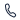 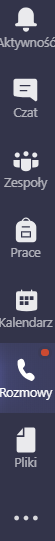 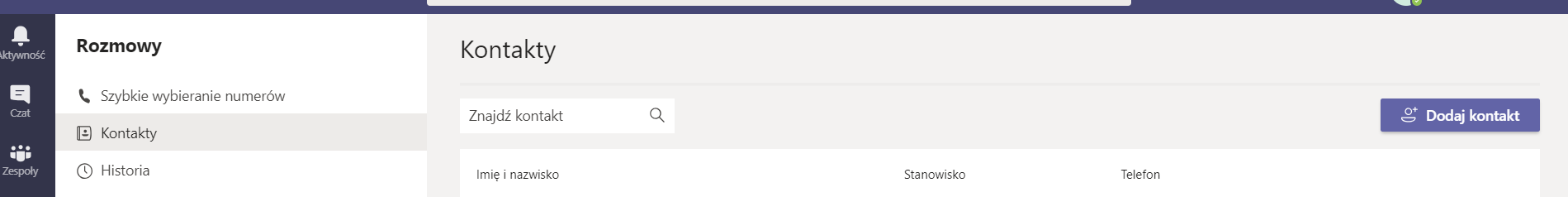 